DECLARAÇÃO DE Concordância E RESPONSABILIDADE AUTORAISDeclaramos que concordamos com a submissão e eventual publicação na Revista Brasileira de Educação e Saúde do trabalho intitulado “CONHECIMENTO DE ALUNOS DE GRADUAÇÃO SOBRE O PAPEL DO CIRURGIÃO-DENTISTA NA VIOLÊNCIA DOMÉSTICA CONTRA A MULHER” dos autores abaixo relacionados, tendo como Autor Correspondente o Sr.ª Silmara Pereira de Sousa, que ficará responsável por sua tramitação e correção.Declaramos, ainda, que o referido artigo se insere no escopo e foco da Revista Brasileira de Educação e Saúde na área de conhecimento: odontologia, tratando-se de um trabalho original, que não foi publicado ou está sendo considerado para publicação em outra revista, que seja no formato impresso ou eletrônico.O (os) autor (es) do artigo também declara(m):Declaro que participei suficientemente do trabalho para tornar pública minha responsabilidade pelo conteúdo;Sendo a produção aprovada, autorizo a Revista Brasileira de Educação e Saúde, para encaminhamentos pertinentes junto as bases de dados de indexação de periódicos científicos. Declaramos que não há conflitos de interesses entre os autores do artigo submetido para apreciação na Revista Brasileira de Educação e Saúde.Declaro e concordo que os direitos autorais referentes ao artigo acima se tornarão propriedade exclusiva da Revista Brasileira de Educação e Saúde, sendo permitida a reprodução parcial ou total dos trabalhos, desde que a fonte seja citada.  Ribeirão Preto, 16/08/2020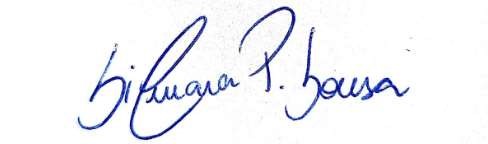 Nome:Silmara Pereira de SousaCPF:146.999.787-89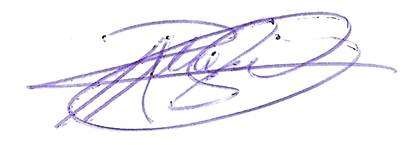 Nome:Ricardo Henrique Alves da SilvaCPF:22.048.008-99